 St. Michael’s Catholic School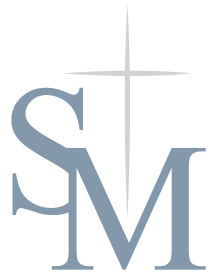                              .....providing values that last a lifetime!January 3, 2022Dear St. Michael’s Catholic School Families,Happy New Year!!!  It is our hope and pray that you had a peaceful, healthy, Christ filled holiday with your loved ones.  As the year 2022 begins it is our prayer that we will all grow closer to Christ and continue to live a life of service by following in his footsteps. We have been concentrating on the 10 Commandments this year. The goal of focusing on the commandments is to improve our relationship with God and to live more Christ-centered lives.  The first 3 center around our relationship with God.  The last 7 outline what we need to do to follow Christ and help in our journey to heaven. In January, we will be focusing on the 5th Commandment “Thou shall not kill.”  This commandment focuses on how we should treat one another and build our relationships with others.  This commandment goes far beyond just preserving life, but in respecting all life and the world God created.  With major court decisions being made to protect the unborn, this should continue to be a major focus for everyone.  However, it is important for us not just to continue to protect the life and rights of the unborn but to protect and respect all life.  This includes protecting the dignity of all humans and not causing any harm to their body and soul.  Please talk with your children more about the meaning of this commandment and what we all need to do to make this world a better place.SPIRIT DAYS have changed to Mondays due to scheduling. The first Monday of the month students are in school is Spirit Day. Students may wear jeans or St. Michael’s sweatpants and St. Michaels/Heelan t-shirts. Please check the calendar dates below for Spirit Day dress and other important events.  Catholic Schools Week begins January 30.  More details about this week will be sent home Friday, Jan. 7th with student report cards.  Report Cards will be sent home Friday, Jan. 7th.  Please ask your child for it and take time to discuss their successes and struggles.  Please contact your child’s teacher if you have any questions or concerns.  It is important that the report cards are signed and returned by Wednesday, January 12 and Catholic School’s information is returned by the dates listed on the packet.  COVID cases are increasing again. Please keep your child home if they are ill especially if they have any of the following symptoms: fever or chills; cough; shortness of breath; fatigue; muscle or body aches; headache; new loss of taste or smell; sore throat; congestion or runny nose; nausea or vomiting; diarrhea.  These are key symptoms for Covid but also symptoms for RSV, Influenza A, Strep, and many other illnesses.  Students must be diarrhea and fever free WITHOUT MEDICATION for 24 hours before they return to school.  If your child has a cough, we may request that they wear a mask in school.  Covid is spreading rapidly in this area.  We are not requiring masks currently, but we do highly encourage all unvaccinated people to wear a mask in school. HOWEVER, it is vital for students to be in school unless they have a serious illness.  Instruction, discussion, and peer interaction is vital to the academic growth of a student.  Merely completing the homework is not enough.  Please make sure your child is in school unless they have a serious illness, fever, or diarrhea.  I know it is a tough call during this pandemic but use your best judgement.  Thank you.St. Michael’s School and Parish website is www.smcsssc.com .  Please check it out often for school and parish news.  Parents are also asked to log in to their Sycamore Education https://app.sycamoreschool.com/index.php?schoolid=   account to track their child’s grades, accounts, lunch menu, calendar of events, pass-a-note, and other up to date information. Although email is the best way to initiate communication with teachers, you can also use the Pass-a-note feature on Sycamore.  There is also an app that can be downloaded to phones.  It is important to communicate with your child’s teacher with any concerns that you may have.  A few reminders: It is very important that students arrive to school by 7:55. This will give them time to unpack their backpack and be in their seat by the 8:00 am bell.  Breakfast is served in the classrooms this year.  Students that arrive late not only start the day behind themselves but set the whole class behind. Uniform Policy: NO shorts or bare legs until April 1.  St. Michael’s t-shirts may only be worn on FRIDAYS or Spirit Day. The weather is unpredictable and always changing.  PLEASE send your children to school every day with an adequate coat, gloves, and hats.  Students do go outside for recess. Please try to schedule appointments outside of academic time when possible.  Missing class does affect performance even if they do the assigned work.  Tuition is due the 15th of every month.  It is important to keep up with your monthly payments.  Please let the office know if there is a problem.  We must keep up with financial responsibilities of the school also and your timely tuition payments ensure we do.  Thank you.St. Michael’s is still collecting Hy-Vee receipts.  Please turn in to the office.After school Program is available on school days from 3:15-6:00pm.  The cost is $2 per hour per child.  If a child goes to the After School program without being registered the cost is $3 per hour with an hour minimum.   Students not picked up by 3:25 are sent to the After School Program.St. Michael’s Catholic School Important dates:Tue, Jan 4 Staff work DayWed, Jan 5 - School resumes	Holy Mass - 1st GradeMon, Jan - 10 SPIRIT DAY - students may wear St. Michael’s/Heelan Spirit wear and jeans (if jeans have holes they MUST wear leggings underneath.Wed, Jan 12 - Holy Mass KindergartenMon, Jan 17 - No School - Staff PD dayWed, Jan 19 - Holy Mass - 8th GradeWed, Jan 26 - Holy Mass 7th GradeSun. Jan. 30 - Catholic Schools Week begins***Catholic School’s Week Mass - StaffSat, Feb. 5 - Catholic Schools Week endsMon, Feb. 7 - 10 SPIRIT DAY - students may wear St. Michael’s/Heelan Spirit wear and jeans (if jeans have holes they MUST wear leggings underneath.Wed, Feb 9 - Holy Mass 6th Grade	1:00 Dismissal to prepare for conferencesThu, Feb 10 - No School - Parent/Student/Teacher conferences 7:30am-7:00pmFri, Feb 11 - NO SCHOOL - Teacher Comp DayMon, Feb 14 - No School - Teacher PD dayCommunication is the key to all successful partnerships.  Please let us know of and questions or concerns that you have.  Thank you for being part of Our St. Michael’s family.  May God continue to bless you and your family.Friends in Christ,Mrs. Williams3 de enero de 2022Estimadas familias de la escuela católica St. Michael,¡¡¡Feliz año nuevo!!! Es nuestra esperanza y oramos que haya tenido unas vacaciones pacíficas, saludables y llenas de Cristo con sus seres queridos. Al comenzar el año 2022, es nuestra oración que todos nos acerquemos más a Cristo y continuemos viviendo una vida de servicio siguiendo sus pasos.Este año nos hemos concentrado en los Diez Mandamientos. El objetivo de centrarse en los mandamientos es mejorar nuestra relación con Dios y vivir una vida más centrada en Cristo. Los 3 primeros se centran en nuestra relación con Dios. Los últimos 7 describen lo que debemos hacer para seguir a Cristo y ayudar en nuestro viaje al cielo. En enero, nos centraremos en el quinto mandamiento "No matarás". Este mandamiento se enfoca en cómo debemos tratarnos unos a otros y construir nuestras relaciones con los demás. Este mandamiento va mucho más allá de solo preservar la vida, sino de respetar toda la vida y el mundo que Dios creó. Con importantes decisiones judiciales que se toman para proteger a los no nacidos, esto debería seguir siendo un enfoque importante para todos. Sin embargo, es importante para nosotros no solo continuar protegiendo la vida y los derechos de los no nacidos, sino también proteger y respetar todas las formas de vida. Esto incluye proteger la dignidad de todos los seres humanos y no causar ningún daño a su cuerpo y alma. Hable con sus hijos más sobre el significado de este mandamiento y lo que todos debemos hacer para hacer de este mundo un lugar mejor.SPIRIT DAYS ha cambiado a lunes debido a la programación. El primer lunes del mes en que los estudiantes están en la escuela es el Día del Espíritu. Los estudiantes pueden usar jeans o pantalones deportivos de St. Michael y camisetas de St. Michaels / Heelan. Consulte las fechas del calendario a continuación para ver la vestimenta del Día del Espíritu y otros eventos importantes.La Semana de las Escuelas Católicas comienza el 30 de enero. Más detalles sobre esta semana se enviarán a casa el viernes 7 de enero con las boletas de calificaciones de los estudiantes. Las boletas de calificaciones se enviarán a casa el viernes 7 de enero. Pregúntele a su hijo y tómese el tiempo para discutir sus éxitos y luchas. Comuníquese con el maestro de su hijo si tiene alguna pregunta o inquietud. Es importante que las boletas de calificaciones estén firmadas y devueltas antes del miércoles 12 de enero y que la información de la Escuela Católica se devuelva en las fechas indicadas en el paquete.Los casos de COVID están aumentando nuevamente. Mantenga a su hijo en casa si está enfermo, especialmente si tiene alguno de los siguientes síntomas: fiebre o escalofríos; tos; dificultad para respirar; fatiga; dolores musculares o corporales; dolor de cabeza; nueva pérdida del gusto u olfato; dolor de garganta; congestión o secreción nasal; náuseas o vómitos; Diarrea. Estos son síntomas clave de Covid, pero también síntomas de RSV, Influenza A, Strep y muchas otras enfermedades. Los estudiantes deben estar libres de diarrea y fiebre SIN MEDICAMENTOS durante 24 horas antes de regresar a la escuela. Si su hijo tiene tos, podemos solicitar que use una máscara en la escuela. Covid se está extendiendo rápidamente en esta área. Actualmente no exigimos máscaras, pero recomendamos encarecidamente a todas las personas no vacunadas que usen una máscara en la escuela. SIN EMBARGO, es vital que los estudiantes estén en la escuela a menos que tengan una enfermedad grave. La instrucción, la discusión y la interacción entre compañeros es vital para el crecimiento académico de un estudiante. Simplemente completar la tarea no es suficiente. Asegúrese de que su hijo esté en la escuela a menos que tenga una enfermedad grave, fiebre o diarrea. Sé que es una decisión difícil durante esta pandemia, pero use su mejor juicio. Gracias.El sitio web de la escuela y parroquia de St. Michael es www.smcsssc.com. Échale un vistazo a menudo para conocer las noticias de la escuela y la parroquia. También se les pide a los padres que inicien sesión en su cuenta de Sycamore Education https://app.sycamoreschool.com/index.php?schoolid= para rastrear las calificaciones, cuentas, menú del almuerzo, calendario de eventos, pasar una nota y otra información actualizada. Aunque el correo electrónico es la mejor forma de iniciar la comunicación con los profesores, también puede utilizar la función Pass-a-note en Sycamore. También hay una aplicación que se puede descargar a los teléfonos. Es importante comunicarse con el maestro de su hijo sobre cualquier inquietud que pueda tener.Algunos recordatorios:1. Es muy importante que los estudiantes lleguen a la escuela a las 7:55. Esto les dará tiempo para desempacar su mochila y estar en su asiento antes de la campana de las 8:00 am. El desayuno se sirve en las aulas este año. Los estudiantes que llegan tarde no solo comienzan el día detrás de ellos, sino que también retrasan a toda la clase.2. Política de uniformes: NO se permiten pantalones cortos ni piernas desnudas hasta el 1 de abril. Las camisetas de St. Michael solo se pueden usar los VIERNES o el Día del Espíritu.3. El clima es impredecible y siempre cambia. POR FAVOR envíe a sus hijos a la escuela todos los días con un abrigo, guantes y gorros adecuados. Los estudiantes salen al recreo.4. Intente programar citas fuera del horario académico cuando sea posible. El hecho de faltar a clases afecta el rendimiento incluso si hacen el trabajo asignado.5. La matrícula vence el día 15 de cada mes. Es importante mantenerse al día con sus pagos mensuales. Hágale saber a la oficina si hay algún problemaEscuela Católica St. Michael's Fechas importantes:Mar, 4 de enero Día de trabajo del personalMié, 5 de enero - Se reanuda la escuelaSanta Misa - 1er GradoLunes, enero - 10 DÍA DEL ESPÍRITU - los estudiantes pueden usar ropa y jeans de St. Michael's / Heelan Spirit (si los jeans tienen agujeros, DEBEN usar leggings debajo.Miércoles 12 de enero - Jardín de infantes de la Santa MisaLunes, 17 de enero - No hay clases - Día de desarrollo profesional del personalMiércoles 19 de enero - Santa Misa - 8vo gradoMiércoles 26 de enero - Santa Misa 7mo gradoSol. 30 de enero - Comienza la Semana de las Escuelas Católicas*** Misa de la semana de la escuela católica - PersonalSábado, 5 de febrero - Termina la Semana de las Escuelas CatólicasLunes, 7 de febrero - 10 DÍA DEL ESPÍRITU - los estudiantes pueden usar ropa y jeans de St. Michael's / Heelan Spirit (si los jeans tienen agujeros, DEBEN usar leggings debajo.Miércoles 9 de febrero - Santa Misa 6to grado1:00 Salida para preparar conferenciasJueves, 10 de febrero - No hay clases - Conferencias de padres / estudiantes / maestros de 7:30 a. M. A 7:00 p. M.Viernes, 11 de febrero - NO HAY CLASES - Día de compensación para maestrosLunes, 14 de febrero - No hay clases - Día de desarrollo profesional para maestrosLa comunicación es la clave para todas las asociaciones exitosas. Háganos saber las preguntas o inquietudes que tenga. Gracias por ser parte de la familia de Our St. Michael. Que Dios continúe bendiciéndote a ti y a tu familia.Amigos en Cristo,Sra. Williams